تمرين رقم1(5ن )اختر الإجابة أو الإجابات الصحيحة من المقترحات التالية وذلك بوضع علامة ( × ) حدد العنصر الدخيل في كل مجموعة وذلك بوضع سطر أسفله و معللا جوابك : جسم خلوي  / مادة بيضاء / غمد / محور عصبي  التعليل:..........................................................................................................................الأهداب / القزحية / الغدد الدمعية  / الحاجبان.التعليل .............................................................................................................................شبكية/ قرنية  / مشيمية / صلبة .التعليل:.........................................................................................................................تمرين رقم  2 ( 5 ن )تمثل الوثيقة (1)رسما مبسطا للجهاز العصبي 1)اذكر وظيفة هذا الجهاز :..............................................2) ماذا تكون مجموع الأعضاء المرقمة (5) و (6) :................3) اذكر وظيفة العنصرين (1)و(4)وظيفة العنصر (1)..............................................................................................................    وظيفة العنصر (2)........................................................................................................للتعرف إلى بنية النسيج العصبي قمنا بمشاهدا ت مجهرية  على عينات أخذت من مواقع مختلفة من الجهاز العصبي المبين بالوثيقة (1)  وأنجزنا رسوما توضيحية منها الرسمين التاليين ( أ ) و( ب) .4)أكمل الجدول بتحديد موقع كل مشاهدة مجهرية وذلك بكتابة رقم العنصر الموافق لها بالوثيقة '(1)معللا إجابتك .5) أكمل الرسم ( أ ) بالبيانات المطلوبة.تمرين رقم 3 (2.5 ن )1)أكمل الجدول التالي لتحديد مجموعة العناصر التي تتدخل في حركة ثني الرجل الخلفية لضفدعة خرب دماغها .تمرين رقم 4 (7.5ن )بينما كان أحمد  يتلو القران بكل إتقان إذ انطفأ الكهرباء  فجأة . قام ليشعل شمعة  لكن جذب يده بسرعة عند لمس النار.2) اذكر نوع الأفعال المسطرة :يتلو :...........................................................................................................قام ................................................................................................................جذب :...........................................................................................................3) اذكر4 خاصيات للفعل  (جذب ) مبرزا   فائدته.4خاصيات.........................................................................................................................الفائدة :……………………………………………………………………………………………………………………………………………………………..يمثل الرسم التالي ( الوثيقة 2) جذب اليد عند ملامسة نار الشمعة .4) أتمم البيانات الموافقة للأرقام 1و2بكتابة العناصر العضوية الأخرى التي تتدخل في هذه الحركة.5) أ / أكمل على الوثيقة 2رسم الخلايا العصبية للربط بين العنصر رقم 2والعنصر رقم 4من جهة والعنصر رقم 4والعنصر رقم1من جهة أخرى.ب) جسم بسهام مختلفة اللون مسار السيالة العصبية وبين نوعها .ج / ضع عنوانا للرسم:..................................................................................................) تعرض شخص إلى حادث مرور أدى إلى شلل أحد أطرافه السفلية .6) اذكر سببين لذلك:.......................................................................................................................................................................................................................................التاريخ : 31أكتوبر 2016المستوى التاسعةفرض مراقبة  رقم 1 في مادة علوم الحياة والأرض المدرسة الإعدادية النموذجية  ضفاف البحيرة  الأستاذة : أحلام الشايب  العدد20 / فرض مراقبة  رقم 1 في مادة علوم الحياة والأرض الإسم  :....................................اللقب :...............................4 )إن اضمحلال الألياف العصبية نتيجة تدمير الأجسام الخلوية بالمادة السنجابية يدل على أن : الجسم الخلوي والليف العصبي ينتميان إلى نفس الخلية العصبية  (  ) تواصل بنيوي بين الجسم الخلوي والليف العصبي                  (  )الألياف العصبية هي امتدادات سيتوبلازمية للجسم الخلوي          (  )         1)العصب البصري هو عصب :حسي              (   )دماغي             (   )   حركي             (   )    5 ) الوصلة العصبية هي موقع ارتباط بين تفرع نهائي لخلية عصبيةبــ:  تغصن .      (  )       تفرع نهائي   (  )ليف            (  )   2 السيالة العصبية هي :عبارة عن تيار عصبي ينشأ ويسري في الخلية العصبية   (   ) تتحول إلى حركية جابذة في مستوى النخاع الشوكي .    (   )تنتقل في اتجاه واحد     (   )6) توصف الضفدعة المخربة الدماغ ب :الشوكية       (  ) النخاعية      (  )  الدماغية      (  )3) السحايا أغشية :تحمي الأعصاب والمراكز العصبية . (   )    تحيط بالمحاور العصبية   .            (   )تحمي الدماغ والنخاع الشوكي .       (   )الرسوم التوضيحية 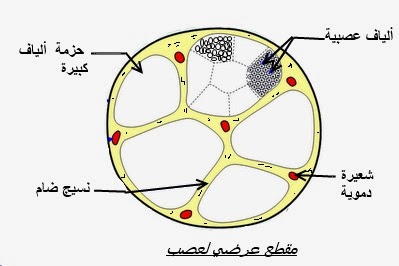 الرسم ( أ )الرسم (ب)رقم العنصر  أو العناصربالوثيقة(1)................................التعليل...................................................................................................................................................................................................................................................................................................هدف التجربةالتجربةالنتيجةإثبات وجود ألياف عصبية حسية بعصب النسا......................................................................إبراز أهمية عصب النسا في نقل السيالة العصبية الجابذة ....................................................................................................................تخريب النخاع الشوكي لنفس الضفدعة بإبرة انعدام تام للحركة .